Name: Section: Components of Civilization: Day 5 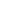 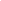 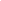 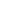 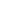 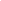 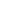 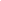 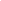 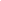 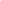 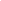 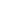 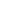 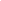 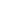 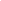 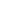 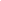 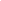 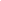 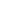 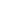 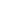 